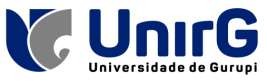 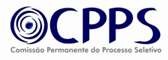 FORMULÁRIO PARA INTERPOSIÇÃO DE RECURSOCANDIDATO (A): 	                                                                                                      CPF:  	JUSTIFICATIVA:Página 1 de 1